CALENDARIO LITURGICO SETTIMANALE Dal 19 al 26 Maggio 2019PARROCCHIA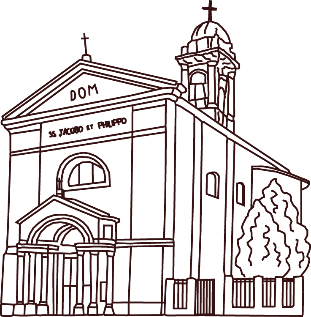 Ss. GIACOMO E FILIPPO MERONECAMMINIAMO INSIEME  19 MAGGIO 2019          Anno VII n° 307Adesso tocca a te!!!!!Alla fine della nostra festa del paese mi sento in dovere di dire un sincere grazie a tutti coloro che hanno condiviso la gioia di questi giorni e la bellezza di servire la comunità attraverso tanti gesti e tante attività, spendendo tempo, energia e mettendo a frutto quei doni che Dio ci ha donato. Credo dunque che dopo l’euforia di tutti gli eventi vissuti manchi solo una cosa: L’IMPEGNO. Ora tocca tutti noi. Perché la festa porti frutto serve ora mettersi tutti in gioco. Tocca a noi, a tutti noi, nessuno escluso vivere la nostra comunità, vivere questa famiglia grande e numerosa che è la parrocchia. Sentiamoci chiamati in causa. La nostra parrocchia non è un centro servizi a cui rivolgerci nel momento della necessità ma una vera e propria casa dove ciascuno ha un suo ruolo, dove nessuno può sentirsi legittimato a rimanere come osservatore critico ma piuttosto come protagonista fattivo della sua vita.Tutti a servizio di tutti, tutti pronti a metterci alla scuola del Vangelo per leggere il progetto che il Signore ha sulla vita di ciascuno.ADESSO TOCCA A TE!!! Mettiti in gioco, sentiti a casa, rendi questa casa più bella e accogliente, vivi la comunità come il luogo in cui sentire la presenza discreta ma essenziale di Dio che scrive cose uniche ed incredibili nella vita di ciascuno.					 Don MarcoVITA  DI  COMUNITÀDomenica 19 ore 16.00 prime confessioni Domenica 19 ore 20.30 Primo incontro per gli animatori dell’oratorio feriale a Lurago d’Erba dal titolo “ So andare a ri-Animare?” a cura della S.O.SMercoledì 22 ore 21.15 corso fidanzatiSabato 25 in oratorio ritiro dei cavalieri del santo sepolcro di Gerusalemme e, durante la messa delle 18.00 saluto al nuovo delegato per la delegazione di LeccoDomenica 26 ore 10.30 prime sante comunioniDomenica 26 ore 20.30 in oratorio secondo incontro per gli animatori dell’oratorio feriale dal tema “ la responsabilità dei gesti e delle azioni che compio” a cura dell’avvocato Alfredo FusiSono in distribuzione i moduli per l’iscrizione all’oratorio feriale e alle vacanze estive dell’oratorio.Le iscrizioni per l’oratorio feriale  saranno raccolte:Martedì 28  Maggio dalle 15.00 alle 17.30Giovedì 30	 Maggio dalle 15.00 alle 17.30Sabato 1 giugno dalle 14.30 alle 17.30Domenica 2 giugno dalle 11.30 alle 12.30Le iscrizioni per l’oratorio i campeggisaranno raccolte dalle catechiste e dal donfino ad esaurimento posti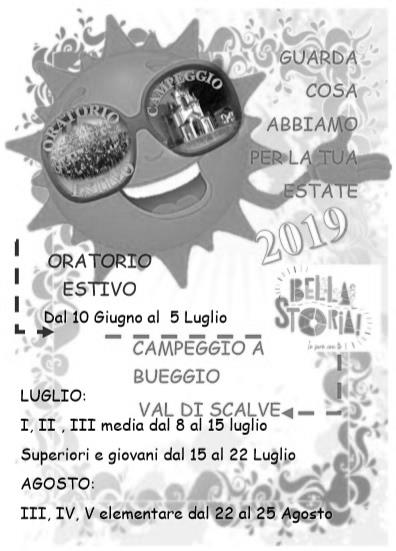 SAB. 18Santa Bartolomea Capitanio e Vincenza Gerosa 17.0018.00A S. Francesco: Maria, Perego Italofam. De PalmaDOM.19V Domenica di Pasqua  7.30  8.3010.3018.00Maria, Achille, Stefano Rigamontia S. Caterina: Tina, Piero, Leonarda, PaoloBrenna Giordana, Ronchetti FrancoFam. Fusi e Villa, Primo, Luigia, Attilio, GiuseppinaLUN. 20Feria  8.0020.30a S. CaterinaA Pompei: Lina, Carlo Bonfanti, Montrasio AnselmoMAR.21Feria20.30A Pompei;  Sr. Silvia, Maria, Antonio, Negri Rodolfo, don AttilioMER. 22s. Rita da Cascia20.30A Pompei: Pasquale, Maddalena, Gaspare, AnnamariaGIO. 23Feria16.0020.30Alla Residenza Anziani:A Pompei: Mario, Maria, Sr. Gilberta  VEN.24B.V.M. Ausiliatrice20.30A Pompei: Redaelli Albereto, Vergani Elisa ( legato), fam. Sacchi e SalaSAB. 25s.Dionigi 17.0018.00A S. Francesco: Venzaghi Ugo e GiannaDOM.26VI Domenica di Pasqua  7.30  8.3010.3018.00Rigamonti Mario, Riva Luigiaa S. Caterina: Villa Adamo, Scanziani GiuseppinaPRO POPULO